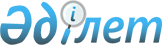 О внесении дополнения и изменений в постановления Правительства Республики Казахстан от 12 апреля 1999 года N 405 и от 27 мая 1999 года N 659Постановление Правительства Республики Казахстан от 25 июня 2001 года N 861

      Правительство Республики Казахстан постановляет: 

      1. Внести дополнение и изменения в следующие решения Правительства Республики Казахстан: 

      1) в постановление Правительства Республики Казахстан от 12 апреля 1999 года N 405 P990405_ "О видах государственной собственности на государственные пакеты акций и государственные доли участия в организациях" (САПП Республики Казахстан, 1999 г., N 13, ст. 124): 

      в приложении 1 к указанному постановлению: 

      раздел "Восточно-Казахстанская область" дополнить строкой, порядковый номер 495-8, следующего содержания: 

      "495-8 ВКО - 000341 ОАО "Семейавиа"; 

      в приложении 2 к указанному постановлению строку, порядковый номер 162, исключить; 

      2) в постановление Правительства Республики Казахстан от 27 мая 1999 года N 659 P990659_ "О передаче прав по владению и пользованию государственными пакетами акций и государственными долями в организациях, находящихся в республиканской собственности": 

      в Перечне государственных пакетов акций и государственных долей участия в организациях республиканской собственности, право владения и пользования которыми передается отраслевыми министерствам и иным государственным органам: 

      в разделе "Министерству транспорта, коммуникаций и туризма Республики Казахстан" строку, порядковый номер 149, исключить. 

      2. Рекомендовать акиму Восточно-Казахстанской области в установленном законодательством порядке обеспечить совместное использование аэродрома открытого акционерного общества "Семейавиа" с войсковыми частями Министерства обороны Республики Казахстан.     3. Настоящее постановление вступает в силу со дня подписания.     Премьер-Министр     Республики Казахстан           (Специалисты: Мартина Н.А.,                   Абрамова Т.М.)
					© 2012. РГП на ПХВ «Институт законодательства и правовой информации Республики Казахстан» Министерства юстиции Республики Казахстан
				